                                                                                                                                                                                                                                                                                                                                                                                                                                                                                                                                                                                                                                                                                                                                                                                                                                                                                                                                                                                                                                                                                                                                                                                                                                                                                                                                                                                                                                                                                                                                                                                                                                                                                                                                                                                                                                                                                                                                                                                                                                                                                                                                                                                                                                                                                                                                                                                                                                                                                                                                                                                                                                                                                                                                                                                                                                                                                                                                                                                                                                                                                                                                                                                                                                                                                                                                                                                                                                                                                                                                                                                                                                                                                                                                                                                                                                                                                                                                                                                                                                                                                                                                                                                                                                                                                                                                                                                                                                                                                                                                                                                                                                                                                                                                                                                                                                                                                                                                                                                                                                                                                                                                                                                                                                                                                                                                                                                                                                                                                                                                                                                                                                                                                                                                                                                                                                                                                                                                                                                                                                                                                                                                                                                                                                                                                                                                                                                                                                                                                                                                                                                                                                                                                                                                                                                                                                                                                                                                                                                                                                                                                                                                                                                                                                                                                                           PINEWOOD PANTHERS
Wednesday, March 20, 2019  Today is B Day 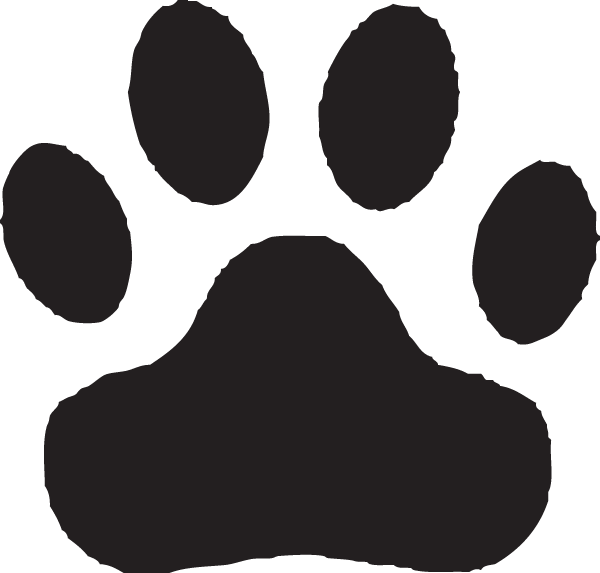 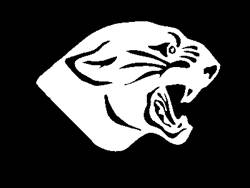 ***Students must cross at the traffic light when crossing 60th Street******Student drop off and pick up in front of building only.  Do not drop         off or pick up students in the bus lot.******ALL electronic devices/cell phones are to be OFF and kept in your student LOCKER throughout the school day.******Students must wear their ID and school issued lanyard at all times.  ID’s are required to ride the bus home from school.******Students are to exit the building upon conclusion of school if they are not involved in a school-sponsored activity.3rd marking report cards will be distributed at conferences.PARENT/TEACHER CONFERENCES:Wednesday, March 20 – 3:30-7:30 p.m.Thursday, March 21 – 12:30-7:30 p.m.Thursday, March 21 – ½ day for students – dismissal at 11:18 a.m.Pinewood Panthers Yearbook Cover Art Contest!  Submissions are due to Mrs. G in Art A today.  Please see her if you have questions.Tennis and Track - Participation fees must be paid before your first meet/match.PTC Sponsored Zumbathon – Dancin’ for the health of it!  Saturday,  March 23 – 9:00-11:00 a.m. Registration begins at 8:30 a.m.  Cost is $10 for adults and $5 for youth. Pinewood gym.K.I.D.S. Program – Spring Training Program – any athlete grades 1st-8th looking to get a jump on Spring Ball – Saturday March 23.  Registration forms are available in the office.Kentwood KIDS Flag Football Academy 2019 – Grades 2nd-6th – Registration forms available in the office.Today’s Menu: Mini Beef Ravioli in beef tomato sauceSTAFF ANNOUNCEMENTS:Conference Meals in Media Center today and Thursday – provided by our amazing PTC!